 Муниципальное общеобразовательное учреждение "Средняя общеобразовательная школа № 14 им. Дроботовой Л. И."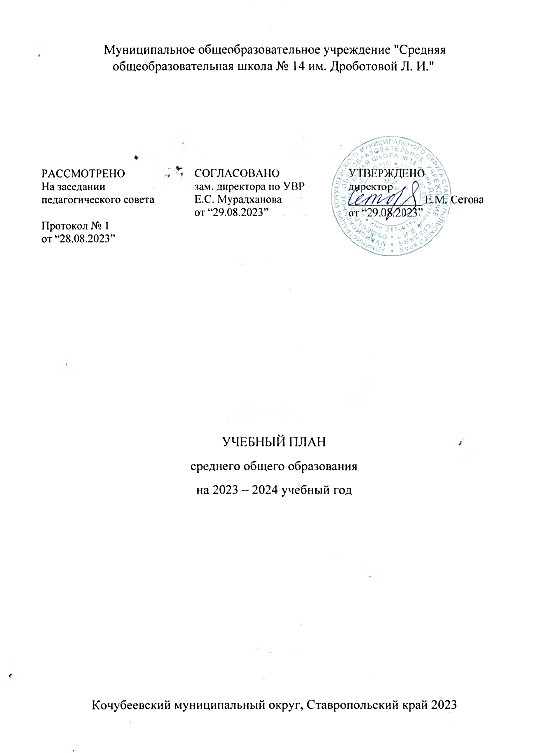 УЧЕБНЫЙ ПЛАНсреднего общего образованияна 2023 – 2024 учебный годКочубеевский муниципальный округ, Ставропольский край 2023ПОЯСНИТЕЛЬНАЯ ЗАПИСКАУчебный план среднего общего образования Муниципальное общеобразовательное учреждение "Средняя общеобразовательная школа № 14 им. Дроботовой Л. И." (далее - учебный план) для 10-11 классов, реализующих основную образовательную программу среднего общего образования, соответствующую ФГОС СОО (Приказ Министерства просвещения Российской Федерации от 12.08.2022 № 732 «О внесении изменений в федеральный государственный образовательный стандарт среднего общего образования»), фиксирует общий объём нагрузки, максимальный объём аудиторной нагрузки обучающихся, состав и структуру предметных областей, распределяет учебное время, отводимое на их освоение по классам и учебным предметам.Учебный план является частью образовательной программы Муниципальное общеобразовательное учреждение "Средняя общеобразовательная школа № 14 им. Дроботовой Л. И.", разработанной в соответствии с ФГОС среднего общего образования, с учетом Федеральной образовательной программой среднего общего образования, и обеспечивает выполнение санитарно-эпидемиологических требований СП 2.4.3648-20 и гигиенических нормативов и требований СанПиН 1.2.3685-21.Учебный год в Муниципальное общеобразовательное учреждение "Средняя общеобразовательная школа № 14 им. Дроботовой Л. И." начинается 01.09.2023 и заканчивается 25.05.2024. Продолжительность учебного года в 10-11 классах составляет 34 учебные недели. Учебные занятия для учащихся 10-11 классов проводятся по 6-ти дневной учебной неделе.Максимальный объем аудиторной нагрузки обучающихся в неделю составляет  в  10 классе – 37 часов, в  11 классе – 37 часов.  .Учебный план состоит из двух частей — обязательной части и части, формируемой участниками образовательных отношений. Обязательная часть учебного плана определяет состав учебных предметов обязательных предметных областей.Часть учебного плана, формируемая участниками образовательных отношений, обеспечивает реализацию индивидуальных потребностей обучающихся. Время, отводимое на данную часть учебного плана внутри максимально допустимой недельной нагрузки обучающихся, может быть использовано: на проведение учебных занятий, обеспечивающих различные интересы обучающихсяВ Муниципальное общеобразовательное учреждение "Средняя общеобразовательная школа № 14 им. Дроботовой Л. И." языком обучения является русский язык язык. По заявлению родителей (законных представителей) несовершеннолетних обучающихся осуществляется изучение родного языка и родной литературы из числа языков народов РФ, государственных языков республик РФ.При изучении предметов  осуществляется деление учащихся на подгруппы.Промежуточная аттестация – процедура, проводимая с целью оценки качества освоения обучающимися части содержания (четвертное оценивание) или всего объема учебной дисциплины за учебный год (годовое оценивание).Промежуточная/годовая аттестация обучающихся за четверть осуществляется в соответствии с календарным учебным графиком.Все предметы обязательной части учебного плана оцениваются по четвертям. Предметы из части, формируемой участниками образовательных отношений, являются безотметочными и оцениваются «зачет» или «незачет» по итогам четверти. Промежуточная аттестация проходит на последней учебной неделе четверти. Формы и порядок проведения промежуточной аттестации определяются «Положением о формах, периодичности и порядке
текущего контроля успеваемости и промежуточной аттестации обучающихся Муниципальное общеобразовательное учреждение "Средняя общеобразовательная школа № 14 им. Дроботовой Л. И.". Освоение основной образовательной программы среднего общего образования завершается итоговой аттестацией. Нормативный срок освоения основной образовательной программы среднего общего образования составляет 2 года.УЧЕБНЫЙ ПЛАНРАССМОТРЕНОНа заседании педагогического советаПротокол № 1от “28.08.2023”СОГЛАСОВАНОзам. директора по УВРЕ.С. Мурадхановаот “29.08.2023”УТВЕРЖДЕНОдиректор_____________ Е.М. Сетоваот “29.08.2023”Предметная областьУчебный предметКоличество часов в неделюКоличество часов в неделюПредметная областьУчебный предмет1011Обязательная частьОбязательная частьОбязательная частьОбязательная частьРусский язык и литератураРусский язык01Русский язык и литератураЛитература03Русский язык и родная литератураРодной язык01Русский язык и родная литератураРодная литература01Иностранные языкиИностранный язык03Математика и информатикаАлгебра03Математика и информатикаГеометрия02Математика и информатикаВероятность и статистика00Математика и информатикаИнформатика01Общественно-научные предметыИстория02Общественно-научные предметыОбществознание02Общественно-научные предметыГеография01Естественно-научные предметыФизика03Естественно-научные предметыХимия02Естественно-научные предметыБиология02Естественно-научные предметыАстрономия01ТехнологияТехнология01Физическая культура и основы безопасности жизнедеятельностиФизическая культура03Физическая культура и основы безопасности жизнедеятельностиОсновы безопасности жизнедеятельности01-----Индивидуальный проект01ИтогоИтого034Часть, формируемая участниками образовательных отношенийЧасть, формируемая участниками образовательных отношенийЧасть, формируемая участниками образовательных отношенийЧасть, формируемая участниками образовательных отношенийНаименование учебного курсаНаименование учебного курсаИстория СтавропольяИстория Ставрополья01факультатив по математике "Нестандартные и прикладные задачи в школьном курсе математики"факультатив по математике "Нестандартные и прикладные задачи в школьном курсе математики"01элективный курс по физике "Готовимся к ЕГЭ по физике. Решение нестандартных задач"элективный курс по физике "Готовимся к ЕГЭ по физике. Решение нестандартных задач"00.5элективный курс по биологии "Жизненные циклы"элективный курс по биологии "Жизненные циклы"00.5ИтогоИтого03ИТОГО недельная нагрузкаИТОГО недельная нагрузка037Количество учебных недельКоличество учебных недель3434Всего часов в годВсего часов в год01258